GULBENES NOVADA DOMES LĒMUMSGulbenē2022.gada 11.augustā				Nr. GND/2022/745							(ārkārtas sēdes protokols Nr.15; 1.p) Par priekšfinansējuma nodrošināšanu Eiropas solidaritātes korpusa projekta Nr.2022-1-LV02-ESC51-VTJ-000054223 realizēšanai programmā ERASMUS+ Tirzas pamatskolā un Stāķu pirmsskolas izglītības iestādēErasmus+ ir Eiropas Savienības programma, kas paredzēta dažādu vecumu Eiropas Savienības iedzīvotājiem, lai veicinātu izglītības, mācību, jaunatnes un sporta attīstību. 2021.gadā ir uzsākts jauns programmas 7 gadu cikls, kur programma turpina un attīsta iepriekšējo gadu prioritātes un vērtības. Programma balstīta uz neformālo izglītību. Eiropas solidaritātes korpusa projekti ir vērsti uz to, lai nodrošinātu Eiropas un citu valstu brīvprātīgo darbu. Gulbenes novada pašvaldība ir nokārtojusi kvalitātes zīmi, kas ļauj tai piesaistīt finansējumu līdz 23 355 EUR apmēra brīvprātīgā darba nodrošināšanai Gulbenes novadā. Šobrīd Tirzas pamatskola un Stāķu pirmsskolas izglītības iestāde ir nokārtojušas kvalitātes zīmi, kas ļauj tām uzņemt Eiropas brīvprātīgos un veikt brīvprātīgo darbu ne tikai pirmsskolās, bet arī vietējā sabiedrībā, tādā veidā veicinot sabiedrības līdzdalību un atvērtību. Projektā paredzēts, ka daļu no brīvprātīgā darba jaunieši veiks pirmsskolas izglītības iestādēs, bet daļu vietējā kopienā, sadarbojoties ar vietējiem kultūras darbiniekiem un citām iestādēm. Plānots, ka projekts norisināsies no 2022.gada septembra līdz 2023.gada jūlijam.Projekta kopējās uz Gulbenes pašvaldību attiecināmās izmaksas ir līdz 23 355,00 EUR (divdesmit trīs tūkstoši trīs simti piecdesmit pieci euro un 00 centi). Finansējums tiek piešķirts divās daļās, 80 % uzsākot projekta realizāciju, savukārt 20 % pēc projekta realizācijas. Projekta realizēšanai nepieciešams Gulbenes novada pašvaldības priekšfinansējums 20 % jeb līdz 4671,00 EUR (četri tūkstoši seši simti septiņdesmit viens euro un 00 centi).Projekts atbilst Gulbenes novada ilgtspējīgas attīstības stratēģijas 2014. - 2030. gadam stratēģiskajam mērķim “SM1. Izglītota, informēta, sociāli aktīva un vesela sabiedrība”, kam kā viens no prioritārajiem virzieniem ir noteikts “Kvalitatīva izglītība un uz attīstību, radošu darbību motivēts cilvēks”, un “Gulbenes novada attīstības programmas 2018.–2024. gadam” Rīcības plāna 2018.-2020.gadam Ilgtermiņa prioritātei (IP1): “Cilvēkresursu attīstība” rīcības virzienam RVC1.1. “Kvalitatīva un pieejama izglītība mūža garumā” uzdevumam UC1.1.1.- 4. “Nodrošināt pedagogu profesionālo pilnveidi” un vidējā termiņa prioritātei VTPC4 “Informēta un sociāli aktīva sabiedrība”.Pamatojoties uz Gulbenes novada ilgtspējīgas attīstības stratēģiju 2014. - 2030.gadam un likuma „Par pašvaldībām” 21.panta pirmās daļas 27.punktu, kas nosaka, ka dome var izskatīt jebkuru jautājumu, kas ir attiecīgās pašvaldības pārziņā, turklāt tikai dome var pieņemt lēmumus citos likumā paredzētajos gadījumos, atklāti balsojot: ar 12 balsīm "Par" (Ainārs Brezinskis, Aivars Circens, Anatolijs Savickis, Andis Caunītis, Atis Jencītis, Daumants Dreiškens, Guna Pūcīte, Gunārs Ciglis, Intars Liepiņš, Ivars Kupčs, Mudīte Motivāne, Normunds Audzišs), "Pret" – nav, "Atturas" – nav, Gulbenes novada dome NOLEMJ:ATBALSTĪT Eiropas solidaritātes korpusa projekta Nr. 2022-1-LV02-ESC51-VTJ-000054223 realizēšanu programmā “Erasmus+” ar mērķi dalīties pieredzē. GARANTĒT priekšfinansējumu 20 % apmērā no projekta kopējām izmaksām jeb līdz 4671,00 EUR (četri tūkstoši seši simti septiņdesmit viens euro un 00 centi).UZDOT Gulbenes novada pašvaldības administrācijas Finanšu nodaļai nodrošināt projektam nepieciešamo priekšfinansējumu no Gulbenes novada pašvaldības budžeta projektu līdzfinansējumiem paredzētajiem finanšu līdzekļiem.Gulbenes novada domes priekšsēdētājs						A.CaunītisLēmumprojektu sagatavoja: L.Šķenders GULBENES NOVADA DOMES LĒMUMSGulbenē2022.gada 11.augustā				Nr. GND/2022/746							(ārkārtas sēdes protokols Nr.15; 2.p) Par nomas objekta piedāvājumu atlases organizēšanuŅemot vērā, ka programmas “Eiropas Solidaritātes korpuss” projekta Nr. 2022-1-LV02-ESC51-VTJ-000054223 ietvaros ir nepieciešams nodrošināt dzīvesvietu diviem brīvprātīgajiem jauniešiem, un pamatojoties uz likuma “Par pašvaldībām” 21.panta pirmās daļas 27.punktu, kas nosaka, ka dome var izskatīt jebkuru jautājumu, kas ir attiecīgās pašvaldības pārziņā, turklāt tikai dome var pieņemt lēmumus citos likumā paredzētajos gadījumos, Publiskas personas finanšu līdzekļu un mantas izšķērdēšanas novēršanas likuma 6.3 panta pirmo daļu, kas nosaka, ka publiska persona nomā no privātpersonas vai kapitālsabiedrības nekustamo īpašumu, kas nepieciešams publiskas personas darbības nodrošināšanai saskaņā ar šā likuma un citu likumu noteikumiem, kā arī nodrošina informācijas publisku pieejamību, ievērojot normatīvajos aktos paredzētos informācijas pieejamības ierobežojumus, Ministru kabineta 2013.gada 29.oktobra noteikumu Nr.1191 “Kārtība, kādā publiska persona nomā nekustamo īpašumu no privātpersonas vai kapitālsabiedrības un publicē informāciju par nomātajiem un nomāt paredzētajiem nekustamajiem īpašumiem” 4.punktu, kas nosaka, ka nomnieks pieņem lēmumu par nomas objekta piedāvājumu atlases organizēšanu un nodrošina lēmuma pieņemšanas procesa caurskatāmību, atklāti balsojot: ar 12 balsīm "Par" (Ainārs Brezinskis, Aivars Circens, Anatolijs Savickis, Andis Caunītis, Atis Jencītis, Daumants Dreiškens, Guna Pūcīte, Gunārs Ciglis, Intars Liepiņš, Ivars Kupčs, Mudīte Motivāne, Normunds Audzišs), "Pret" – nav, "Atturas" – nav, Gulbenes novada dome NOLEMJ:1. ORGANIZĒT nomas objekta piedāvājumu atlasi un apstiprināt nomas objekta atlases kritērijus (pielikumā), kas ir šā lēmuma neatņemama sastāvdaļa.2. UZDOT veikt nomas objekta piedāvājumu atlases organizēšanu komisijai šādā sastāvā:Komisijas priekšsēdētājs:Lauris Šķenders – Gulbenes novada Izglītības pārvaldes projektu vadītājs;Komisijas locekļi:Laima Priedeslaipa – Gulbenes novada pašvaldības administrācijas Juridiskās un personālvadības nodaļas vecākā juriste;Aija Kļaviņa – Gulbenes novada pašvaldības administrācijas Finanšu nodaļas vadītāja.3. UZDOT Gulbenes novada pašvaldības administrācijas Juridiskās un personālvadības nodaļai sagatavot nomas līgumu.4. PUBLICĒT informāciju par noslēgto nomas līgumu Gulbenes novada pašvaldības mājas lapā www.gulbene.lv internetā, atbilstoši Ministru kabineta 2013.gada 29.oktobra noteikumu Nr.1191 “Kārtība, kādā publiska persona nomā nekustamo īpašumu no privātpersonas vai kapitālsabiedrības un publicē informāciju par nomātajiem un nomāt paredzētajiem nekustamajiem īpašumiem” 17. un 18.punktam.Gulbenes novada domes priekšsēdētājs					A.CaunītisLēmumprojektu sagatavoja: L.Šķenders, L.PriedeslaipaPielikums Gulbenes novada domes 2022.gada 11.augusta lēmumam Nr. GND/2022/746Publicējamā informācija par nomas objektuGulbenes novada domes priekšsēdētājs				A.CaunītisGULBENES NOVADA DOMES LĒMUMSGulbenēPar SIA “Gulbenes Energo Serviss” siltumenerģijas apgādes pakalpojumu maksas apstiprināšanu Gulbenes novada Stradu pagasta Stāķu un Šķieneru ciemosGulbenes novada dome ir izskatījusi SIA “Gulbenes Energo Serviss”, reģistrācijas numurs 54603000121, juridiskā adrese: Blaumaņa iela 56A, Gulbene, Gulbenes novads, LV-4401, 2022.gada 6.jūlija iesniegumu Nr.GES/2022/1.4/536 “Par siltumapgādes tarifa aprēķinu Gulbenes novada, Stradu pagasta Stāķu un Šķieneru ciema administratīvajā teritorijā” (Gulbenes novada pašvaldībā saņemts 2022.gada 7.jūlijā un reģistrēts ar Nr.GND/4.8/22/1871-S), 2022.gada 19.jūlija iesniegumu Nr.GES/2022/1.4/555 “Par siltumapgādes tarifa aprēķinu Gulbenes novada, Stradu pagasta Stāķu un Šķieneru ciema administratīvajā teritorijā” (Gulbenes novada pašvaldībā saņemts 2022.gada 20.jūlijā un reģistrēts ar Nr.GND/4.8/22/1973-S) un 2022.gada 26.jūlija iesniegumu Nr.GES/2022/1.4/558 “Par siltumapgādes tarifa aprēķina korekciju Gulbenes novada, Stradu pagasta Stāķu un Šķieneru ciemu administratīvajā teritorijā” par iesniegto siltumenerģijas pakalpojuma maksas aprēķinu.SIA „Gulbenes Energo Serviss” siltumapgādes pakalpojumu Gulbenes novada Stradu pagasta Stāķu ciemā un Šķieneru ciemā sniedz, pamatojoties uz Gulbenes novada domes 2017.gada 10.augusta lēmumu “Par deleģēšanas līguma slēgšanu ar SIA “Gulbenes nami”” (prot.11, 6.§) un 2017.gada 11.augustā starp Gulbenes novada domi un SIA “Gulbenes nami” noslēgto deleģēšanas līgumu Nr.GND/9.17/17/804. Pamatojoties uz likuma “Par pašvaldībām” 21.panta pirmās daļas 14.punkta g) apakšpunktu, Valsts pārvaldes iekārtas likuma 43.1 panta trešo daļu, kas paredz, ka valsts pārvaldes uzdevuma ietvaros pašvaldību pilnvaroto privātpersonu sniegto pakalpojumu maksas apmēra noteikšanas un apstiprināšanas kārtību, kā arī atbrīvojumus privātpersonām nosaka pašvaldības dome, ņemot vērā Gulbenes novada domes 2017.gada 10.augusta lēmumu “Par deleģēšanas līguma slēgšanu ar SIA “Gulbenes nami”” (prot.11, 6.§) un 2017.gada 11.augustā starp Gulbenes novada domi un SIA “Gulbenes nami” noslēgtā deleģēšanas līguma Nr.GND/9.17/17/804 5.punktu, Administratīvā procesa likuma 55.panta 1.punktu, 56.panta pirmo daļu un 63.panta pirmās daļas 1.punktu, atklāti balsojot: ar 10 balsīm "Par" (Ainārs Brezinskis, Aivars Circens, Anatolijs Savickis, Andis Caunītis, Atis Jencītis, Daumants Dreiškens, Guna Pūcīte, Gunārs Ciglis, Intars Liepiņš, Ivars Kupčs), "Pret" – nav, "Atturas" – 2 (Mudīte Motivāne, Normunds Audzišs),  Gulbenes novada dome NOLEMJ:1. APSTIPRINĀT SIA “Gulbenes Energo Serviss”, reģistrācijas numurs 54603000121, deleģēto pārvaldes uzdevumu ietvaros sniegto maksas pakalpojumu cenrādi:Piezīmes. * Piemēro samazināto pievienotās vērtības nodokļa likmi saskaņā ar Pievienotās vērtības nodokļa likuma 42.panta divpadsmito daļu.2. Noteikt, ka lēmuma 1.punktā apstiprinātais maksas pakalpojumu cenrādis stājas spēkā 2022.gada 1.oktobrī.3. Ar 2022.gada 1.oktobri atzīt par spēkā zaudējušu Gulbenes novada domes 2021.gada 30.jūnija lēmumu Nr. GND/2021/804 “Par SIA “Gulbenes nami” siltumenerģijas apgādes pakalpojumu maksas apstiprināšanu Gulbenes novada Stradu pagasta Stāķu un Šķieneru ciemos” (protokols Nr.7; 122.p). Gulbenes novada domes priekšsēdētājs					A.CaunītisSagatavoja: S.Mickeviča, L.PriedeslaipaGULBENES NOVADA DOMES LĒMUMSGulbenēPar grozījumu Gulbenes novada domes 2022.gada 30.jūnija lēmumā Nr. GND/2022/649 “Par Gulbenes novada pašvaldības iestāžu sniegto siltumenerģijas apgādes maksas pakalpojumu apstiprināšanu”Gulbenes novada dome 2022.gada 30.jūnija sēdē pieņēma lēmumu Nr. GND/2022/649 “Par Gulbenes novada pašvaldības iestāžu sniegto siltumenerģijas apgādes maksas pakalpojumu apstiprināšanu” (protokols Nr.12, 107.p), kurā nolēma apstiprināt Gulbenes novada pašvaldības iestāžu sniegto siltumenerģijas apgādes maksas pakalpojumu cenrādi.Grozījumu pieņemtajā lēmumā paredzēts veikt, jo nepieciešams noteikt siltumenerģijas apgādes maksas pakalpojuma cenu Tirzas pagasta “Biedrības namā” . Gulbenes novada pašvaldības Finanšu nodaļa ir veikusi grozījumu Gulbenes novada pašvaldības iestāžu sniegto siltumenerģijas apgādes maksas pakalpojumu cenrādī, balstoties uz vienādiem aprēķināšanas kritērijiem katrai iestādei. Pamatojoties uz likuma „Par pašvaldībām” 15.panta 1.punktu un 21.panta 23.punktu, 21.panta 14.punkta d) apakšpunktu, Ministru kabineta 2011.gada 3.maija noteikumiem Nr.333 “Kārtība, kādā plānojami un uzskaitāmi ieņēmumi no maksas pakalpojumiem un ar šo pakalpojumu sniegšanu saistītie izdevumi, kā arī maksas pakalpojumu izcenojumu noteikšanas metodika un izcenojumu apstiprināšanas kārtība”, Gulbenes novada domes 2018.gada 29.marta noteikumiem Nr.8 “Gulbenes novada domes, tās iestāžu un struktūrvienību sniegto maksas pakalpojumu izcenojumu aprēķināšanas metodika un apstiprināšanas kārtība” (protokols Nr.4, 46.§), atklāti balsojot: ar 11 balsīm "Par" (Ainārs Brezinskis, Aivars Circens, Anatolijs Savickis, Andis Caunītis, Atis Jencītis, Daumants Dreiškens, Guna Pūcīte, Gunārs Ciglis, Intars Liepiņš, Ivars Kupčs, Mudīte Motivāne), "Pret" – nav, "Atturas" – 1 (Normunds Audzišs),  Gulbenes novada dome NOLEMJ:IZDARĪT Gulbenes novada domes 2022.gada 30.jūnija sēdes lēmumā Nr. GND/2022/649 “Par Gulbenes novada pašvaldības iestāžu sniegto siltumenerģijas apgādes maksas pakalpojumu apstiprināšanu” (protokols Nr.12; 107.p.) šādu grozījumu:papildināt pielikumu ar 17.punktu šādā redakcijā:NOTEIKT, ka šā lēmuma 1.punktā apstiprinātais grozījums stājas spēkā 2022.gada 1.decembrī.UZDOT Gulbenes novada pašvaldības iestādēm, kuras sniedz siltumenerģijas apgādes pakalpojumus, rakstveidā brīdināt pakalpojuma lietotājus par izmaiņām maksā par siltumenerģiju.Lēmums stājas spēkā ar tā pieņemšanas brīdi.Gulbenes novada domes priekšsēdētājs				A.CaunītisSagatavoja: Agnese ZagorskaGULBENES NOVADA DOMES LĒMUMSGulbenēPar grozījumiem Gulbenes novada domes 2013.gada 24.oktobra lēmumā “Par Gulbenes novada pirmsskolas izglītības iestāžu maksas pakalpojumiem”Gulbenes novada pašvaldības pirmsskolas izglītības iestādēs ēdināšanas pakalpojumus izglītojamajiem un iestāžu darbiniekiem nodrošina pašas izglītības iestādes.Pamatojoties uz likuma “Par pašvaldībām” 15.panta pirmās daļas 4.punktu, kas nosaka, ka viena no pašvaldības autonomajām funkcijām ir gādāt par iedzīvotāju izglītību (iedzīvotājiem noteikto tiesību nodrošināšana pamatizglītības un vispārējās vidējās izglītības iegūšanā; pirmsskolas un skolas vecuma bērnu nodrošināšana ar vietām mācību un audzināšanas iestādēs; organizatoriska un finansiāla palīdzība ārpusskolas mācību un audzināšanas iestādēm un izglītības atbalsta iestādēm u.c.), 21.panta pirmās daļas 14.punkta g) apakšpunktu, kas nosaka, ka dome var izskatīt jebkuru jautājumu, kas ir attiecīgās pašvaldības pārziņā, turklāt tikai dome var noteikt, ja tas nav aizliegts vai noteikts ar likumiem vai Ministru kabineta noteikumiem, maksu par citiem pakalpojumiem, Gulbenes novada domes 2018.gada 29.marta noteikumiem Nr.8 “Gulbenes novada domes, tās iestāžu un struktūrvienību sniegto maksas pakalpojumu izcenojumu aprēķināšanas metodika un apstiprināšanas kārtība” (protokols Nr.4, 46.§), Pievienotās vērtības nodokļa likuma 52.panta pirmās daļas 12.apašpunktu un Ministru kabineta 2013.gada 3.janvāra noteikumu Nr.17 “Pievienotās vērtības nodokļa likuma normu piemērošanas kārtība un atsevišķas prasības pievienotās vērtības nodokļa maksāšanai un administrēšanai” 30.punktu, atklāti balsojot: ar 12 balsīm "Par" (Ainārs Brezinskis, Aivars Circens, Anatolijs Savickis, Andis Caunītis, Atis Jencītis, Daumants Dreiškens, Guna Pūcīte, Gunārs Ciglis, Intars Liepiņš, Ivars Kupčs, Mudīte Motivāne, Normunds Audzišs), "Pret" – nav, "Atturas" – nav;  Gulbenes novada dome NOLEMJ:1. IZDARĪT Gulbenes novada domes 2013.gada 24.oktobra lēmumā “Par Gulbenes novada pirmsskolas izglītības iestāžu maksas pakalpojumiem” (protokols Nr.16, 43.§) šādus grozījumus:IZTEIKT pielikuma “Gulbenes novada pirmsskolas izglītības iestāžu maksas pakalpojumu cenrādis” 1.punktu šādā redakcijā:“1. Izglītojamo ēdināšana Gulbenes novada pirmsskolas izglītības iestādēsPiezīme. * Pamatojoties uz Pievienotās vērtības nodokļa likuma 52.panta pirmās daļas 12.apakšpunktu, izglītības iestāžu sniegtos ēdināšanas pakalpojumus neapliek ar pievienotās vērtības nodokli.” IZTEIKT pielikuma “Gulbenes novada pirmsskolas izglītības iestāžu maksas pakalpojumu cenrādis” 4.punktu šādā redakcijā:“4. Darbinieku ēdināšana Gulbenes novada pirmsskolas izglītības iestādēsPiezīme. * Pamatojoties uz Pievienotās vērtības nodokļa likuma 52.panta pirmās daļas 12.apakšpunktu, izglītības iestāžu sniegtos ēdināšanas pakalpojumus neapliek ar pievienotās vērtības nodokli.”Lēmums stājas spēkā 2022.gada 1.septembrī.Gulbenes novada domes priekšsēdētājs					A.CaunītisSagatavoja: Loreta OzolaGULBENES NOVADA DOMES LĒMUMSGulbenēPar grozījumiem Gulbenes novada domes 2016.gada 28.aprīļa lēmumā “Par Gulbenes novada vispārējo izglītības iestāžu maksas pakalpojumiem” (protokols Nr.6, 51.§)Gulbenes novada pašvaldības vispārējo izglītības iestādēs ēdināšanas pakalpojumus izglītojamajiem un iestāžu darbiniekiem nodrošina pašas izglītības iestādes.Pamatojoties uz likuma “Par pašvaldībām” 15.panta pirmās daļas 4.punktu, kas nosaka, ka viena no pašvaldības autonomajām funkcijām ir gādāt par iedzīvotāju izglītību (iedzīvotājiem noteikto tiesību nodrošināšana pamatizglītības un vispārējās vidējās izglītības iegūšanā; pirmsskolas un skolas vecuma bērnu nodrošināšana ar vietām mācību un audzināšanas iestādēs; organizatoriska un finansiāla palīdzība ārpusskolas mācību un audzināšanas iestādēm un izglītības atbalsta iestādēm u.c.), 21.panta pirmās daļas 14.punkta g) apakšpunktu, kas nosaka, ka dome var izskatīt jebkuru jautājumu, kas ir attiecīgās pašvaldības pārziņā, turklāt tikai dome var noteikt, ja tas nav aizliegts vai noteikts ar likumiem vai Ministru kabineta noteikumiem, maksu par citiem pakalpojumiem, Gulbenes novada domes 2018.gada 29.marta noteikumiem Nr.8 “Gulbenes novada domes, tās iestāžu un struktūrvienību sniegto maksas pakalpojumu izcenojumu aprēķināšanas metodika un apstiprināšanas kārtība” (protokols Nr.4, 46.§), Pievienotās vērtības nodokļa likuma 52.panta pirmās daļas 12.apašpunktu un Ministru kabineta 2013.gada 3.janvāra noteikumu Nr.17 “Pievienotās vērtības nodokļa likuma normu piemērošanas kārtība un atsevišķas prasības pievienotās vērtības nodokļa maksāšanai un administrēšanai” 30.punktu, atklāti balsojot: ar 12 balsīm "Par" (Ainārs Brezinskis, Aivars Circens, Anatolijs Savickis, Andis Caunītis, Atis Jencītis, Daumants Dreiškens, Guna Pūcīte, Gunārs Ciglis, Intars Liepiņš, Ivars Kupčs, Mudīte Motivāne, Normunds Audzišs), "Pret" – nav, "Atturas" – nav;  Gulbenes novada dome NOLEMJ:1. IZDARĪT Gulbenes novada domes 2016.gada 28.aprīļa lēmumā “Par Gulbenes novada vispārējo izglītības iestāžu maksas pakalpojumiem” (protokols Nr.6, 51.§) šādus grozījumus:IZTEIKT pielikuma “Gulbenes novada vispārējo izglītības iestāžu maksas pakalpojumu cenrādis” 1.1.apakšpunktu šādā redakcijā:“1.1. Izglītojamo ēdināšana Gulbenes novada vispārējās izglītības iestādēsPiezīme. * Pamatojoties uz Pievienotās vērtības nodokļa likuma 52.panta pirmās daļas 12.apakšpunktu, izglītības iestāžu sniegtos ēdināšanas pakalpojumus neapliek ar pievienotās vērtības nodokli.” IZTEIKT pielikuma “Gulbenes novada vispārējo izglītības iestāžu maksas pakalpojumu cenrādis” 1.3. apakšpunktu šādā redakcijā:“1.3. Darbinieku ēdināšana Gulbenes novada vispārējās izglītības iestādēsPiezīme. * Pamatojoties uz Pievienotās vērtības nodokļa likuma 52.panta pirmās daļas 12.apakšpunktu, izglītības iestāžu sniegtos ēdināšanas pakalpojumus neapliek ar pievienotās vērtības nodokli.” IZTEIKT pielikuma “Gulbenes novada vispārējo izglītības iestāžu maksas pakalpojumu cenrādis” 6. punktu šādā redakcijā:“6. Maksas pakalpojumi Sveķu pamatskolā"Lēmums stājas spēkā 2022.gada 1.septembrī.Gulbenes novada domes priekšsēdētājs					A.CaunītisSagatavoja: Loreta OzolaGULBENES NOVADA DOMES LĒMUMSGulbenēPar Gulbenes novada domes lēmumu atcelšanuGulbenes novada dome 2022.gada 28.jūlijā pieņēma lēmumu Nr.GND/2022/675 “Par nekustamā īpašuma Lizuma pagastā ar nosaukumu “Pinkas”, daļas 1797,21 m2 platībā, pirmās nomas tiesību izsoles rīkošanu, noteikumu un sākumcenas apstiprināšanu” (protokols Nr.14; 20.p.), lēmumu Nr.GND/2022/676 “Par nekustamā īpašuma Lizuma pagastā ar nosaukumu “Pinkas”, daļas 1781,36 m2 platībā, pirmās nomas tiesību izsoles rīkošanu, noteikumu un sākumcenas apstiprināšanu” (protokols Nr.14; 21.p.), lēmumu Nr. GND/2022/677 “Par nekustamā īpašuma Lizuma pagastā ar nosaukumu “Pinkas”, daļas 1835,67 m2 platībā, pirmās nomas tiesību izsoles rīkošanu, noteikumu un sākumcenas apstiprināšanu” (protokols Nr.14; 22.p.) un lēmumu Nr.GND/2022/678 “Par nekustamā īpašuma Lizuma pagastā ar nosaukumu “Pinkas”, daļas 3000,03 m2 platībā, pirmās nomas tiesību izsoles rīkošanu, noteikumu un sākumcenas apstiprināšanu” (protokols Nr.14; 23.p.).Ņemot vērā Gulbenes novada domes priekšsēdētāja Anda Caunīša priekšlikumu, Gulbenes novada pašvaldības Mantas iznomāšanas komisijas 2022.gada 5.augusta lēmumu (protokols Nr.GND/2.6.1/22/14, 1.§), ar kuru tiek lūgts atcelt augstāk minētos domes lēmumus, un pamatojoties uz likuma “Par pašvaldībām” 14.panta otrās daļas 3.punktu, kas nosaka, ka, lai izpildītu savas funkcijas, pašvaldībām likumā noteiktajā kārtībā ir pienākums, racionāli un lietderīgi apsaimniekot pašvaldības kustamo un nekustamo mantu, 15.panta pirmās daļas 10.punktu, kas nosaka, ka pašvaldībām ir šādas autonomās funkcijas: sekmēt saimniecisko darbību attiecīgajā administratīvajā teritorijā, rūpēties par bezdarba samazināšanu, 21.panta pirmās daļas 27.punktu, kas nosaka, ka dome var izskatīt jebkuru jautājumu, kas ir attiecīgās pašvaldības pārziņā, turklāt tikai dome var pieņemt lēmumus citos likumā paredzētajos gadījumos, Ministru kabineta 2018.gada 20.februāra noteikumu Nr.97 “Publiskas personas mantas iznomāšanas noteikumi” 12.punktu, kas nosaka, ka lēmumu par nomas objekta nodošanu iznomāšanai pieņem iznomātājs, ņemot vērā Ministru kabineta 2015.gada 10.novembra noteikumus Nr.645 “Darbības programmas “Izaugsme un nodarbinātība” 5.6.2. specifiskā atbalsta mērķa "Teritoriju revitalizācija, reģenerējot degradētās teritorijas atbilstoši pašvaldību integrētajām attīstības programmām” īstenošanas noteikumi”, atklāti balsojot: ar 11 balsīm "Par" (Ainārs Brezinskis, Aivars Circens, Anatolijs Savickis, Andis Caunītis, Atis Jencītis, Daumants Dreiškens, Guna Pūcīte, Gunārs Ciglis, Intars Liepiņš, Ivars Kupčs, Mudīte Motivāne), "Pret" – nav, "Atturas" – nav, Gulbenes novada dome NOLEMJ:ATCELT Gulbenes novada domes 2022.gada 28.jūlija lēmumu Nr.GND/2022/675 “Par nekustamā īpašuma Lizuma pagastā ar nosaukumu “Pinkas”, daļas 1797,21 m2 platībā, pirmās nomas tiesību izsoles rīkošanu, noteikumu un sākumcenas apstiprināšanu” (protokols Nr.14; 20.p.).ATCELT Gulbenes novada domes 2022.gada 28.jūlija lēmumu Nr.GND/2022/676 “Par nekustamā īpašuma Lizuma pagastā ar nosaukumu “Pinkas”, daļas 1781,36 m2 platībā, pirmās nomas tiesību izsoles rīkošanu, noteikumu un sākumcenas apstiprināšanu” (protokols Nr.14; 21.p.).ATCELT Gulbenes novada domes 2022.gada 28.jūlija lēmumu Nr. GND/2022/677 “Par nekustamā īpašuma Lizuma pagastā ar nosaukumu “Pinkas”, daļas 1835,67 m2 platībā, pirmās nomas tiesību izsoles rīkošanu, noteikumu un sākumcenas apstiprināšanu” (protokols Nr.14; 22.p.).ATCELT Gulbenes novada domes 2022.gada 28.jūlija lēmumu Nr.GND/2022/678 “Par nekustamā īpašuma Lizuma pagastā ar nosaukumu “Pinkas”, daļas 3000,03 m2 platībā, pirmās nomas tiesību izsoles rīkošanu, noteikumu un sākumcenas apstiprināšanu” (protokols Nr.14; 23.p.).Lēmums stājas spēkā ar tā pieņemšanas brīdi.Gulbenes novada domes priekšsēdētājs					A.CaunītisSagatavoja: S.Mickeviča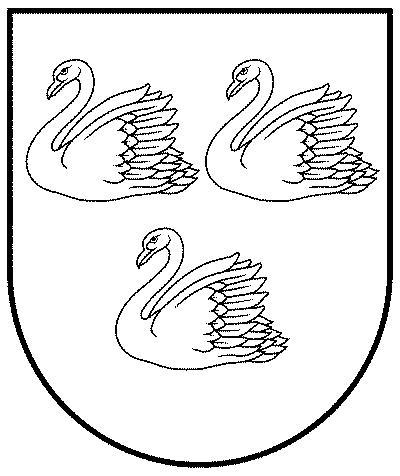 GULBENES NOVADA PAŠVALDĪBAGULBENES NOVADA PAŠVALDĪBAGULBENES NOVADA PAŠVALDĪBAReģ. Nr. 90009116327Reģ. Nr. 90009116327Reģ. Nr. 90009116327Ābeļu iela 2, Gulbene, Gulbenes nov., LV-4401Ābeļu iela 2, Gulbene, Gulbenes nov., LV-4401Ābeļu iela 2, Gulbene, Gulbenes nov., LV-4401Tālrunis 64497710, mob.26595362, e-pasts: dome@gulbene.lv, www.gulbene.lvTālrunis 64497710, mob.26595362, e-pasts: dome@gulbene.lv, www.gulbene.lvTālrunis 64497710, mob.26595362, e-pasts: dome@gulbene.lv, www.gulbene.lvGULBENES NOVADA PAŠVALDĪBAGULBENES NOVADA PAŠVALDĪBAGULBENES NOVADA PAŠVALDĪBAReģ. Nr. 90009116327Reģ. Nr. 90009116327Reģ. Nr. 90009116327Ābeļu iela 2, Gulbene, Gulbenes nov., LV-4401Ābeļu iela 2, Gulbene, Gulbenes nov., LV-4401Ābeļu iela 2, Gulbene, Gulbenes nov., LV-4401Tālrunis 64497710, mob.26595362, e-pasts: dome@gulbene.lv, www.gulbene.lvTālrunis 64497710, mob.26595362, e-pasts: dome@gulbene.lv, www.gulbene.lvTālrunis 64497710, mob.26595362, e-pasts: dome@gulbene.lv, www.gulbene.lvNomnieksGulbenes novada pašvaldība, reģistrācijas Nr.90009116327, juridiskā adrese: Ābeļu iela 2, Gulbene, Gulbenes novads, LV-4401,e-pasts: dome@gulbene.lv,Kontaktpersona: Gulbenes novada Izglītības pārvaldes projektu vadītājs Lauris Šķenders,e-pasts: lauris.skenders@gulbene.lv, tālr.28742807.Nomas objekta piedāvājuma atlases organizēšana veikta Ministru kabineta 2013.gada 29.oktobra noteikumu Nr.1191 „Kārtība, kādā publiska persona nomā nekustamo īpašumu no privātpersonas vai kapitālsabiedrības un publicē informāciju par nomātajiem un nomāt paredzētajiem nekustamajiem īpašumiem” tiesību normu ietvarosMaksimālais iznomāšanas termiņšlīdz 2023.gada 30.septembrimIznomājamā objekta nosacītās nomas maksas apmērs (ieskaitot komunālos maksājumus un nodokļus)150 EUR mēnesī par vienu brīvprātīgo jaunietiPiedāvājumu iesniegšanas vieta un laiksPiedāvājumi iesniedzami Gulbenes novada pašvaldībā, adrese: Ābeļu iela 2, Gulbene, Gulbenes novads, LV-4401, Gulbenes novada valsts un pašvaldības vienotajā klientu apkalpošanas centrā, sākot ar informācijas publicēšanas dienu Gulbenes novada pašvaldības mājas lapā www.gulbene.lv līdz 2022.gada 9.septembrim plkst.14.00.Piedāvājumu iesniedz slēgtā aploksnē, uz kuras norāda iznomāšanas pretendentu un atsauci uz nomnieka nomas sludinājumu.Tehniskais stāvoklis un citas prasības, tai skaitā specifiskas prasības telpām, apsaimniekošanas un uzturēšanas pakalpojumu prasībasNepieciešama dzīvojamā telpa – divistabu dzīvoklis. Dzīvoklim jābūt labā tehniskā un vizuālā kārtībā. Tam ir jābūt gatavam lietošanai, ar atbilstošu apgaismojumu, elektroenerģijas nodrošinājumu, apkures sistēmu, ūdens un kanalizācijas sistēmu (siltais un aukstais ūdens), atbilstoši aprīkotu sanitāro mezglu. Dzīvoklī jābūt – katrā dzīvojamā istabā mēbelēm (gulta vai dīvāns, galds, krēsls, skapis, lampa), virtuvei ar aprīkojumu (galds, krēsli, trauki ēdiena gatavošanai un ēšanai), sadzīves tehnikai (plīts, ledusskapis, veļas mašīna), vannasistabai (duša vai vanna) un tualetei. Nomas objekta vēlamā atrašanās vietaGulbenes pilsētas administratīvā teritorijaNomas objekta lietošanas mērķisEiropas Solidaritātes korpusa projekta Nr. 2022-1-LV02-ESC51-VTJ-000054223 ietvaros diviem brīvprātīgajiem.Nepieciešamā platībaAptuveni no 30 m2 līdz 60 m2 (ieskaitot kopējā lietošanā esošās palīgtelpas)GULBENES NOVADA PAŠVALDĪBAReģ.Nr.90009116327Ābeļu iela 2, Gulbene, Gulbenes nov., LV-4401Tālrunis 64497710, mob.26595362, e-pasts; dome@gulbene.lv, www.gulbene.lv2022.gada 11.augustāNr. GND/2022/747(ārkārtas sēdes protokols Nr.15; 3.p)Nr.p.k.Pakalpojuma veidsMērvienībaCena bez PVN (euro)PVN (euro)Cena ar PVN(euro)1.Siltumenerģijas apgādes pakalpojumu maksa Gulbenes novada Stradu pagasta Stāķu un Šķieneru ciemu administratīvajās teritorijās:Siltumenerģijas apgādes pakalpojumu maksa Gulbenes novada Stradu pagasta Stāķu un Šķieneru ciemu administratīvajās teritorijās:Siltumenerģijas apgādes pakalpojumu maksa Gulbenes novada Stradu pagasta Stāķu un Šķieneru ciemu administratīvajās teritorijās:Siltumenerģijas apgādes pakalpojumu maksa Gulbenes novada Stradu pagasta Stāķu un Šķieneru ciemu administratīvajās teritorijās:Siltumenerģijas apgādes pakalpojumu maksa Gulbenes novada Stradu pagasta Stāķu un Šķieneru ciemu administratīvajās teritorijās:1.1.Fiziskām personāmMWh109.8113.18*122.991.2.Juridiskām personāmMWh109.8123.06132.87GULBENES NOVADA PAŠVALDĪBAReģ.Nr.90009116327Ābeļu iela 2, Gulbene, Gulbenes nov., LV-4401Tālrunis 64497710, mob.26595362, e-pasts; dome@gulbene.lv, www.gulbene.lv2022.gada 11.augustāNr. GND/2022/748(ārkārtas sēdes protokols Nr.15; 4.p.)“17.Siltumenerģija telpu apkurei ēkai “Biedrības nams”, Tirzas pagastāSiltumenerģija telpu apkurei ēkai “Biedrības nams”, Tirzas pagastāSiltumenerģija telpu apkurei ēkai “Biedrības nams”, Tirzas pagastāSiltumenerģija telpu apkurei ēkai “Biedrības nams”, Tirzas pagastāSiltumenerģija telpu apkurei ēkai “Biedrības nams”, Tirzas pagastā17.1.fiziskām personāmMWh125,4415,05*       140,4917.2.juridiskām personāmMWh125,44   26,34151,78”GULBENES NOVADA PAŠVALDĪBAReģ.Nr.90009116327Ābeļu iela 2, Gulbene, Gulbenes nov., LV-4401Tālrunis 64497710, mob.26595362, e-pasts; dome@gulbene.lv, www.gulbene.lv2022.gada 11.augustāNr. GND/2022/749(ārkārtas sēdes protokols Nr.15; 5.p)Nr.p.k.Pakalpojuma veidsMērvienībaCena bez PVN(euro)Cena bez PVN(euro)Cena bez PVN(euro)PVN (euro) *Cena ar PVN (euro)Nr.p.k.Pakalpojuma veidsMērvienībaĒdiena sagatavošanas izmaksasProduktu izmaksasKopāPVN (euro) *Cena ar PVN (euro)1.Ēdināšanas pakalpojums izglītojamajiem vecumā no viena līdz diviem gadiem:Ēdināšanas pakalpojums izglītojamajiem vecumā no viena līdz diviem gadiem:Ēdināšanas pakalpojums izglītojamajiem vecumā no viena līdz diviem gadiem:Ēdināšanas pakalpojums izglītojamajiem vecumā no viena līdz diviem gadiem:Ēdināšanas pakalpojums izglītojamajiem vecumā no viena līdz diviem gadiem:Ēdināšanas pakalpojums izglītojamajiem vecumā no viena līdz diviem gadiem:Ēdināšanas pakalpojums izglītojamajiem vecumā no viena līdz diviem gadiem:1.1.Brokastis1 ēdienreize0,400,480,881.2.Pusdienas1 ēdienreize1,161,122,281.3.Launags1 ēdienreize0,410,440,851.4.Vakariņas1 ēdienreize0,860,531,39KOPĀKOPĀ2,832,575,402.Ēdināšanas pakalpojums izglītojamajiem vecumā no trīs līdz sešiem gadiem:Ēdināšanas pakalpojums izglītojamajiem vecumā no trīs līdz sešiem gadiem:Ēdināšanas pakalpojums izglītojamajiem vecumā no trīs līdz sešiem gadiem:Ēdināšanas pakalpojums izglītojamajiem vecumā no trīs līdz sešiem gadiem:Ēdināšanas pakalpojums izglītojamajiem vecumā no trīs līdz sešiem gadiem:Ēdināšanas pakalpojums izglītojamajiem vecumā no trīs līdz sešiem gadiem:Ēdināšanas pakalpojums izglītojamajiem vecumā no trīs līdz sešiem gadiem:2.1.Brokastis1 ēdienreize0,400,590,992.2.Pusdienas1 ēdienreize1,161,402,562.3.Launags1 ēdienreize0,410,530,942.4.Vakariņas1 ēdienreize0,860,661,52KOPĀKOPĀ2,833,186,01Nr.p.k.Pakalpojuma veidsMērvienībaCena bez PVN(euro)Cena bez PVN(euro)Cena bez PVN(euro)PVN (euro) *Cena ar PVN (euro)Nr.p.k.Pakalpojuma veidsMērvienībaĒdiena sagatavošanas izmaksasProduktu izmaksasKopāPVN (euro) *Cena ar PVN (euro)Pusdienas darbiniekiem:Pusdienas darbiniekiem:Pusdienas darbiniekiem:Pusdienas darbiniekiem:Pusdienas darbiniekiem:Pusdienas darbiniekiem:Pusdienas darbiniekiem:1.Gulbenes 1.pirmsskolas izglītības iestāde1 ēdienreize1,141,863,002.Gulbenes 2.pirmsskolas izglītības iestāde “Rūķītis”1 ēdienreize1,141,863,003.Gulbenes 3.pirmsskolas izglītības iestāde “Auseklītis”1 ēdienreize1,141,863,004.Jaungulbenes pirmsskolas izglītības iestāde “Pienenīte”1 ēdienreize1,141,863,005.Stāķu pirmsskolas izglītības iestāde1 ēdienreize1,141,863,006.Gulbene novada pirmsskolas izglītības iestāde “Ābolīši”1 ēdienreize1,141,863,00GULBENES NOVADA PAŠVALDĪBAReģ.Nr.90009116327Ābeļu iela 2, Gulbene, Gulbenes nov., LV-4401Tālrunis 64497710, mob.26595362, e-pasts; dome@gulbene.lv, www.gulbene.lv2022.gada 11. augustāNr. GND/2022/750(ārkārtas sēdes protokols Nr.15; 6.p)Nr.p.k.Pakalpojuma veidsMērvienībaCena bez PVNCena bez PVNCena bez PVNNr.p.k.Pakalpojuma veidsMērvienība(euro)(euro)(euro)Nr.p.k.Pakalpojuma veidsMērvienībaĒdiena sagatavošanas izmaksasProduktu izmaksasKopā1Ēdināšanas pakalpojums izglītojamajiem vecumā no viena līdz diviem gadiem:Ēdināšanas pakalpojums izglītojamajiem vecumā no viena līdz diviem gadiem:Ēdināšanas pakalpojums izglītojamajiem vecumā no viena līdz diviem gadiem:Ēdināšanas pakalpojums izglītojamajiem vecumā no viena līdz diviem gadiem:Ēdināšanas pakalpojums izglītojamajiem vecumā no viena līdz diviem gadiem:1.1.Brokastis1 ēdienreize0,400,480,881.2.Pusdienas1 ēdienreize1,161,122,281.3.Launags1 ēdienreize0,410,440,851.4.Vakariņas1 ēdienreize0,860,531,39KOPĀKOPĀ2,832,575,40Ēdināšanas pakalpojums izglītojamajiem vecumā no trīs līdz sešiem gadiem:Ēdināšanas pakalpojums izglītojamajiem vecumā no trīs līdz sešiem gadiem:Ēdināšanas pakalpojums izglītojamajiem vecumā no trīs līdz sešiem gadiem:Ēdināšanas pakalpojums izglītojamajiem vecumā no trīs līdz sešiem gadiem:Ēdināšanas pakalpojums izglītojamajiem vecumā no trīs līdz sešiem gadiem:2.1.Brokastis1 ēdienreize0,400,590,992.2.Pusdienas1 ēdienreize1,161,402,562.3.Launags1 ēdienreize0,410,530,942.4.Vakariņas1 ēdienreize0,860,661,52KOPĀKOPĀ2,833,186,01Ēdināšanas pakalpojums izglītojamajiem 1.-4.klasē:Ēdināšanas pakalpojums izglītojamajiem 1.-4.klasē:Ēdināšanas pakalpojums izglītojamajiem 1.-4.klasē:Ēdināšanas pakalpojums izglītojamajiem 1.-4.klasē:Ēdināšanas pakalpojums izglītojamajiem 1.-4.klasē:3.1.Brokastis1 ēdienreize0,860,511,373.2.Pusdienas1 ēdienreize1,371,232,603.3.Launags1 ēdienreize0,840,561,403.4.Vakariņas1 ēdienreize0,950,671,62KOPĀKOPĀ4,022,976,99Ēdināšanas pakalpojums izglītojamajiem 5.-9.klasē:Ēdināšanas pakalpojums izglītojamajiem 5.-9.klasē:Ēdināšanas pakalpojums izglītojamajiem 5.-9.klasē:Ēdināšanas pakalpojums izglītojamajiem 5.-9.klasē:Ēdināšanas pakalpojums izglītojamajiem 5.-9.klasē:4.1.Brokastis1 ēdienreize0,860,521,384.2.Pusdienas1 ēdienreize1,371,302,674.3.Launags1 ēdienreize0,840,581,424.4.Vakariņas1 ēdienreize0,950,681,63KOPĀKOPĀ4,023,087,10Ēdināšanas pakalpojums izglītojamajiem 10.-12.klasē:Ēdināšanas pakalpojums izglītojamajiem 10.-12.klasē:Ēdināšanas pakalpojums izglītojamajiem 10.-12.klasē:Ēdināšanas pakalpojums izglītojamajiem 10.-12.klasē:Ēdināšanas pakalpojums izglītojamajiem 10.-12.klasē:5.1.Brokastis1 ēdienreize0,860,531,395.2.Pusdienas1 ēdienreize1,371,372,745.3.Launags1 ēdienreize0,840,591,435.4.Vakariņas1 ēdienreize0,950,691,64KOPĀKOPĀ4,023,187,20Nr.p.k.Pakalpojuma veidsMērvienībaCena bez PVN(euro)Cena bez PVN(euro)Cena bez PVN(euro)PVN (euro) *Cena ar PVN (euro)Nr.p.k.Pakalpojuma veidsMērvienībaĒdiena sagatavošanas izmaksasProduktu izmaksasKopāPVN (euro) *Cena ar PVN (euro)Pusdienas darbiniekiem:Pusdienas darbiniekiem:Pusdienas darbiniekiem:Pusdienas darbiniekiem:Pusdienas darbiniekiem:Pusdienas darbiniekiem:Pusdienas darbiniekiem:1.Gulbīša pamatskola1 ēdienreize1,141,863,002.Lejasciema pamatskola1 ēdienreize1,141,863,003.Lizuma pamatskola1 ēdienreize1,141,863,004.Rankas pamatskola1 ēdienreize1,141,863,005.Stāķu pamatskola1 ēdienreize1,141,863,006.Tirzas pamatskola1 ēdienreize1,141,863,007.Gulbenes novada vidusskola1 ēdienreize1,141,863,00Nr.p.k.Pakalpojuma veidsMērvienībaCena bez PVN(euro)PVN (euro) Cena ar PVN (euro)Piezīmes*1.Ēdināšanas pakalpojumi:Ēdināšanas pakalpojumi:Ēdināšanas pakalpojumi:Ēdināšanas pakalpojumi:Ēdināšanas pakalpojumi:1.1Pusdienas skolas darbiniekiem1 ēdienreize3,270,003,27Neapliek ar PVN, likuma 52. panta 1. daļas 12. punkts1.2Launags skolas darbiniekiem1 ēdienreize1,690,001,69Neapliek ar PVN, likuma 52. panta 1. daļas 12. punkts1.3.Ēdināšana sporta pasākumos, pusdienas1 ēdienreize6,410,006,41Neapliek ar PVN, likuma 52. panta 1. daļas 12. punkts1.4.Ēdināšana sporta pasākumos, diennakts1 ēdienreize17,930,0017,93Neapliek ar PVN, likuma 52. panta 1. daļas 12. punkts2.Gultasvieta, diennaktspersona8,261,7410,00GULBENES NOVADA PAŠVALDĪBAReģ.Nr.90009116327Ābeļu iela 2, Gulbene, Gulbenes nov., LV-4401Tālrunis 64497710, mob.26595362, e-pasts: dome@gulbene.lv, www.gulbene.lv2022.gada 11.augustā          Nr. GND/2022/751          (ārkārtas sēdes protokols Nr.15; 7.p.)